I-MERKEZİN MİSYON VE VİZYONU          İktisadi Tasarım Merkezi (İTM), iktisat teorisi ile ilgili konularda Boğaziçi Üniversitesi ve genel olarak Türkiye'de yürütülmekte olan çeşitli araştırma faaliyetlerini bir arada yürütmeye zemin oluşturmak amacıyla 1994 yılında kurulmuştur. Kurucu Direktörü müteveffa Prof. Dr. Murat Sertel’dir.          İTM’nin temel amacı, normatif ve pozitif iktisat teorileri ile oyun teorisinin birlikte geliştirip oluşturdukları geniş bilgi birikimini çok çeşitli hukuki ve iktisadi yapıların ve araçların tasarlanması ve uygulanmasında kullanan iktisadi tasarım alanında önde gelen bir mükemmeliyet merkezi olmaktır.          İTM, temel amacına yönelik olarak iktisadi tasarım alanında yapılan teorik ve uygulamalı çalışmaları desteklemekte; bu alanda ortak projeler yürütmek ve yüksek lisans eğitimini desteklemek üzere yerel, Avrupa ve diğer uluslararası eğitim ve araştırma kuruluşları ile bağlantı kurmakta ve işbirliği yapmakta; çeşitli yayınlar aracılığıyla iktisadi tasarım alanıyla yapılan çalışmaları teşvik etmekte ve yayılmasına katkıda bulunmakta; çalıştaylar, seminerler ve konferanslar düzenlemekte ve üyeleri aracılığıyla bu tür konferanslara katılmaktadır.          İTM, dokuz farklı ülkeden yirmi araştırma merkezi ve üniversitenin oluşturduğu Güney Avrupa İktisat Teoricileri Cemiyeti ASSET'in kurumsal üyesidir. ASSET’in uluslarası katılımlı konferans olarak yapılan yıllık toplantıları 1995 ve 2009 yıllarında Boğaziçi Üniversitesi’nde İTM’nin ev sahipliğinde yapılmıştır. İTM ayrıca 2010 yılında, Association for Public Economic Theory adlı uluslararası akademik cemiyetin 32 ülkeden 400’den fazla sayıda akademisyenin katılımıyla düzenlenen yıllık toplantılarına da ev sahipliği yapmıştır. İTM Müdürü Prof. Dr. Ünal Zenginobuz ASSET’in Genel Sekreterliği’ne seçilmiş olup bu görevi 2013-2017 yılları arasında yürütecektir.II-MERKEZ ÜYELERİNİN KATILDIKLARI BİLİMSEL TOPLANTILARToplantının Adı		: Annual Meeting of the Association of Southern European                                                              Economic Theorists (ASSET)Katılan Merkez Üyesi	: Ünal ZenginobuzTarih		: Şubat 2015Düzenlendiği Yer 		: Granada, İspanyaSunulan Bildirinin Adı	: ‘‘ASSET Genel Sekreteri; Oturum Başkanı‘‘Toplantının Adı		: Annual Meeting of the European Public Choice Society                                                             (EPCS)Katılan Merkez Üyesi	: Murat YılmazTarih		: 07-10 Nisan 2015Düzenlendiği Yer 		: Groningen, HollandaSunulan Bildirinin Adı	: "Dynamic Voluntary Contribution to a Public Project under                                                             Time-Inconsistency"Toplantının Adı		: Department of Economics ConferenceKatılan Merkez Üyesi	: Murat YılmazTarih		: Mart 2015Düzenlendiği Yer 		: Bilkent Üniversitesi, AnkaraSunulan Bildirinin Adı	: "Dynamic Voluntary Contribution to a Public Project under                                                             Time-Inconsistency"Toplantının Adı		: Annual Meeting of the European Public Choice Society                                                              (EPCS)Katılan Merkez Üyesi	: Deniz SelmanTarih		: 07-10 Nisan 2015Düzenlendiği Yer 		: Groningen, HollandaSunulan Bildirinin Adı	: "Policy Preferences, Political Knowledge and Voting Behavior                                                             (in Turkey)"Toplantının Adı		: 5th Annual All-İstanbul Economics WorkshopKatılan Merkez Üyesi	: Deniz SelmanTarih		: 23 Mayıs 2015Düzenlendiği Yer 		: Boğaziçi Üniversitesi, İstanbulSunulan Bildirinin Adı	: “Political Knowledge, Policy Preferences and Voting Behavior                                                             (in Turkey)”Toplantının Adı		: American Political Science Association (APSA)Katılan Merkez Üyesi	: Deniz SelmanTarih		: 04 Eylül 2015Düzenlendiği Yer 		: San Francisco, Amerika Birleşik DevletleriSunulan Bildirinin Adı	: "Policy Preferences, Political Knowledge and Voting Behavior                                                             (in Turkey)"III-MERKEZ ÜYELERİNİN ALDIKLARI HİZMET, BİLİM-SANAT, TEŞVİK ÖDÜLLERİIV-MERKEZDE SÜRDÜRÜLEN PROJELER VE RAPOR DÖNEMİNDE TAMAMLANAN PROJELERProje Adı			: Economics of Open SourceYürütücüsü			: Murat YılmazDestekleyen Kuruluşlar	: Marie Curie Career Integration GrantBaşlangıç Yılı	: 2011Durumu	: TamamlandıProje Adı			: Sosyal Alanlarda Araştırmacı İnsan Gücü GeliştirilmesiYürütücüsü			: Ünal ZenginobuzDestekleyen Kuruluşlar	: Devlet Planlama TeşkilatıBaşlangıç Yılı	: 2010Durumu	: Devam EdiyorProje Adı			: Political Knowledge and Voting BehaviorYürütücüsü			: Deniz SelmanDestekleyen Kuruluşlar	: TÜBİTAKBaşlangıç Yılı	: 2012Durumu	: TamamlandıProje Adı			: Kaynak Dağılımı Problemleri: Farksızlık Altında Stabilite ve                                                              Yeni MekanizmalarYürütücüsü			: Murat YılmazDestekleyen Kuruluşlar	: TÜBİTAKBaşlangıç Yılı	: 2012Durumu	: TamamlandıProje Adı			: Auctioning off the right to Contribute First: Provision of a                                                             Discrete Public GoodYürütücüsü			: Murat YılmazDestekleyen Kuruluşlar	: BAPBaşlangıç Yılı	: 2014Durumu	: TamamlandıProje Adı			: Dynamic Games with Present-Biased PreferencesYürütücüsü			: Murat YılmazDestekleyen Kuruluşlar	: BAPBaşlangıç Yılı	: 2015Durumu	: Devam EdiyorProje Adı			: Simultaneous Auctions with Private and Common ValuesYürütücüsü			: Deniz SelmanDestekleyen Kuruluşlar	: BAPBaşlangıç Yılı	: 2015Durumu	: Devam EdiyorV-MERKEZ AĞIRLIKLI, MERKEZİN KATKISIYLA YAPILAN ÇALIŞMALARA DAYANDIRILARAK YAYINLANAN BİLİMSEL YAYINLARMakaleYılmaz, M.,,''Auctioning a Discrete Public Good under Incomplete Information'', Theory and           Decision, vol.78(3), 471-500, 2015.Yılmaz, M. ,“Contracting with a Naive Time-Inconsistent Agent: To Exploit or Not to Exploit?”,          Mathematical Sciences, vol.77, 46-51, 2015.Yılmaz, M., Akbulut, S.., “A Dynamic Model of Mixed Duopolistic Competition: Open Source vs.          Proprietary Innovation”, Theoretical Economics Letters, vol.5(6), 730-738, 2015.Zenginobuz, U. , Bloch, F., "Oates’ Decentralization Theorem with Imperfect Household Mobility",          International Tax and Public Finance, 22 (3), 353-375, 2015.Araştırma RaporuSelman, D., “A Note on Simultaneous First-Price Auctions with Heterogeneous Bidders and             Complete Information”Selman, D., Laebens, M.G., “Political Knowledge, Policy Preferences and Voting Behavior”Yılmaz, M., Yılmaz, O., "Core on the Weak Domain"Yılmaz, M., Suh, J., "Economics of Open Source: A Dynamic Approach"Yılmaz, M., Akbulut, S., "A Dynamic Model of Mixed Duopolistic Competition: Open Source vs.          Proprietary Innovation"Yılmaz, M., Altınok, A., "Dynamic Voluntary Contribution to a Public Project under Time-          Inconsistency"Yılmaz, M., Karaçay, B., "A Dynamic Investment Model under Time-Inconsistency"Zenginobuz, Ü., "Imperfect Competition in a Mixed Electricity Market with Market-Based          Congestion Management" (A. Mumcu and S. Oğur ile birlikte)Zenginobuz, Ü., ‘’Independence and Accountability of Regulatory Agencies in Turkey"           (G. Sosay ile birlikte)Zenginobuz, Ü., "The Impact of Status Concerns on Subscription Equilibria in a Public Good          Economy"Zenginobuz, Ü., "Simple Tax Schemes that Pareto Improve upon No-Government Equilibrium          Outcomes in a Public Good Economy"Zenginobuz, Ü., "The Regulation of Mixed Oligopolies Through a Revenue Contest"Zenginobuz, Ü., "A Note on Privatization in Mixed Oligopolies"VI-MERKEZ’İN 2016 YILI İÇİN YILLIK ÇALIŞMA PROGRAMI-Avrupa Birliği ProjesiExeter Üniversitesi'nde faaliyet göstermekte olan Tax Administration Research Centre (TARC) ile daha önceki yıllarda başlatılmış olan işbirliği görüşmeleri, ortak proje geliştirme aşamasınagelmiş olup, H2020 programı çerçevesinde Ekim 2015’te REVERSING INEQUALITIES ANDPROMOTING FAIRNESS ana başlığı altında açılan çağrının “REV-INEQUAL-08-2016: Fightinginequalities through policies against tax fraud and tax evasion” alt bölümüne 5 Avrupa ülkesinden 9 üniversitey birlikte teklif verilmiştir (Almanya: Nuremberg Ü.; Büyük Britanya: Durham Ü., Exeter Ü. ve Queen Mary; Fransa: Montpellier Ü.; İtalya: Brescia Ü., Napoli Ü. ve Venedik Ü; Türkiye: Boğaziçi Ü.; Yunanistan: Athens U. of Economics). İktisadi Tasarım Merkezi’nin ortak alarak yer aldığı bu proje teklifinde (CoTaF: Combating Tax Fraud: Improving Measurement, Understanding, and Response) Boğaziçi Üniversitesi İktisat ve İşletme Bölümlerinden 5 öğretim üyesi yer almaktadır. 2016 Yaz aylarında sonuçlanması beklenen çağrı için verilen bu teklif kabul edildiği takdirde Merkezin akademik faaliyetlerinin odağı üç yıllık bir süre için bu teklif olacaktır.− Merkezin faaliyetleri ile bağlantılı konularda faaliyet gösteren İstanbul ve Türkiye’deki üniversitebirimleri ve araştırma kuruluşları ile işbirliğini arttırmak ve geliştirmek.− Boğaziçi Üniversitesinin değişik Bölümlerinde Merkez’in faaliyet alanına giren konularda çalışan lisansüstü öğrencilerinin çalışmalarını desteklemeye yönelik çalışmalar yapmak.− Boğaziçi Üniversitesi’nde eğitim gören ve Türkiye’nin akademik açıdan en başarılı gençlerinilisans eğitimleri sırasında teorik iktisat araştırmaları ile tanıştırıp ilgili olanlarını akademikçalışmaya ve doktoraya yönlendirmek. Bu çerçevede özellikle lisans öğrencilerine Merkezce yürütülen projelerin araştırma ekiplerinde çalışma imkanı verilecektir.− Yurtiçi ve yurtdışından iktisat teorisi alında çalışan araştırıcılar davet edip ağırlamak ve “Seminar on Economic Design” adlı seminer dizisi devam ettirilecektir. Planlanan seminerler:− Araştırma raporu serisini geliştirmek, dağıtımını güçlendirmek.− Merkez’in kurucu direktörü müteveffa Prof. Dr. Murat Sertel’in anısına yapılan ve genç teorikiktisatçıların çalışmalarını sundukları Murat Sertel Öğrenci Şenliği'ni yeniden tasarlayıpuluslararası hale getirmek .− Merkez bünyesinde yürütülen araştırmalara devam etmek ve Merkez üyelerinin yeni projeteklifleri hazırlamaları teşvik edilerek bu yönde destek verilecektir.Performans Değerlendirme KriterleriVII- MERKEZ’İN 2015 YILI İÇİN BELİRTMEK İSTEDİĞİ BAŞKA FAALİYETLER / BAŞARILARASSET Üyeliği: İktisadi Tasarım Merkezi, Fransa, İspanya, İsrail, İtalya, Kıbrıs, Portekiz, Tunus,Yunanistan ve Türkiye'deki iktisat teorisi alanında öne çıkmış yirmibir merkez ve kuruluşunoluşturduğu Assocaition of Southern European Economic Theorists (ASSET) bünyesindekifaaliyetlerine devam etmektedir. 2015 yılı Kasım ayında otuz altıncısı İspanya'nın Granada kentinde yapılan yıllık ASSET toplantılarına Merkez Müdürü Prof. Dr. Ünal Zenginobuz katılmıştır. Toplantılar sırasında yapılan ASSET Yürütme Kurulu toplantısına İktisadi Tasarım Merkezi'ni temsil etmiştir. Prof. Dr. Ünal Zenginobuz, aynı zamanda ASSET Genel Sekreteri olarak görev yapmaktadır.İktisadi Tasarım Merkezi'ne kısa dönemli araştırmacı ve doktora öğrencisi ziyaretleri: Merkez, daha önce Boğaziçi Üniversitesi veya Türkiye'deki diğer üniversitelerde öğrenim gördükten sonra yurtdışına iktisat teorisi alanında doktora yapmaya gitmiş olan öğrencileri, gerek doktoraları sırasında gerek yurtdışında doktora sonrası çalışmalar yaparken Türkiye’ye geldikleri kısa sürelerde misafir etmekte, çalışmalarını tartışacakları ve sunacakları ortam sunmaktadır. 2015 yaz döneminde bu çerçevede Merkez’de zaman geçiren genç araştırmacılar: Yrd. Doç. Dr. Cihan Artunç (Arizona Üniversitesi), Prof. Dr. Nejat Anbarcı (Deakin Üniversitesi).Merkez bünyesinde yürütülen yüksek lisans tezleri:Ekonomi Bölümü yüksek lisans öğrencileri çalışmakta ve tezlerini yazmaktadırlar. 2015 yılı içerisinde başlanan veya yürütülmeye devam edilen tezlerle ilgili bilgiler şöyledir:Araştırmacı Adı-Soyadı: Serkant AdıgüzelBölümü ve tez çalışması derecesi: Ekonomi Bölümü, Master TeziTez başlığı: “Democratization?: Electoral Rules and Strategic Voting in Turkey”Tez danışmanı: Yrd. Doç. Dr. Deniz SelmanDurum: Yazım aşamasında (2015)Araştırmacı Adı-Soyadı: Haydar Emin EvrenBölümü ve tez çalışması derecesi: Ekonomi Bölümü, Master TeziTez başlığı: “A Dynamic Model of Mixed Duopolistic Competition: Open Source vs. ProprietaryInnovation”Tez danışmanı: Yrd. Doç. Dr. Murat YılmazDurum: Tamamlandı (2015)Araştırmacı Adı-Soyadı: Haydar Emin EvrenBölümü ve tez çalışması derecesi: Ekonomi Bölümü, Master TeziTez başlığı: “Delegation and Communication”Tez danışmanı: Yrd. Doç. Dr. Murat YılmazDurum: Yazım Aşamasında (2015)Araştırmacı Adı-Soyadı: Yunus TopbaşBölümü ve tez çalışması derecesi: Ekonomi Bölümü, Master TeziTez başlığı: “Informational Frictions, Investment Failure and Multiplicity of Equilibria”Tez danışmanı: Prof. Dr. Ünal ZenginobuzDurum: Yazım Aşamasında (2015)Murat Sertel Ekonomi Yüksek Lisans Ödülü: İTM, 2003 yılında kaybetmiş olduğumuz KurucuMüdürü Prof. Dr. Murat Sertel’in anısını yaşatmak üzere Boğaziçi Üniversitesi Ekonomi Bölümü ile birlikte Murat Sertel Ekonomi Yüksek Lisans Ödülü ihdas etmiştir. Ödül, Boğaziçi Ekonomi Bölümü Master programı birinci yılını bitiren öğrenciler arasında en başarılı bulunan öğrenciye verilmektedir. 2015 yılında bu ödülün onüçüncüsü verilmiştir.Ödül TürüÖdül AdıÖdül SahibiÖdülü Veren Kurum/KuruluşBilim Destek ÖdülüMarie Curie Career Integration GrantMurat YılmazEuropean UnionBilim Teşvik ÖdülüAkademik Teşvik ÖdülüAyşe MumcuBÜVAKBilim Teşvik ÖdülüAkademik Teşvik ÖdülüÜnal ZenginobuzBÜVAKBilimsel Yayınları Özendirme ÖdülüYayın DesteğiAyşe MumcuBÜVAKBilimsel Yayınları Özendirme ÖdülüUluslararası Bilimsel Yayınları Teşvik ProgramıAyşe MumcuTÜBİTAKBilimsel Yayınları Özendirme ÖdülüYayın DesteğiMurat YılmazBÜVAKBilimsel Yayınları Özendirme ÖdülüYayın DesteğiÜnal ZenginobuzBÜVAKBilimsel Yayınları Özendirme ÖdülüUluslararası Bilimsel Yayınları Teşvik ProgramıMurat YılmazTÜBİTAKBilimsel Yayınları Özendirme ÖdülüUluslararası Bilimsel Yayınları Teşvik ProgramıÜnal ZenginobuzTÜBİTAKBilimsel Teşvik ÖdülüAkademik Teşvik ÖdülüMurat YılmazBÜVAKKriterlerSayısal Hedefİktisat Teorisi Çalıştayı1 ÇalıştayAraştırma raporu serisi5-10 araştırma raporuSeminer serisi3-5 seminerProje başvuruları1 büyük proje,çeşitli küçük projeler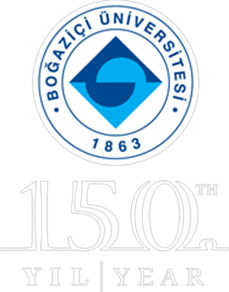 